СРОКИ И МЕСТА ПОДАЧИ ЗАЯВЛЕНИЙ НА УЧАСТИЕ В ИТОГОВОМ СОЧИНЕНИИ (ИЗЛОЖЕНИИ) И ПОРЯДОК ИНФОРМИРОВАНИЯ О РЕЗУЛЬТАТАХ ИТОГОВОГО СОЧИНЕНИЯ (ИЗЛОЖЕНИЯ) В 2018-2019 УЧЕБНОМ ГОДУСроки и места подачи заявлений на участие в итоговом сочинении (изложении) и порядок информирования о результатах итогового сочинения (изложения) в 2018-2019 учебном году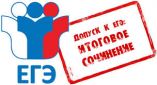 Управление образования Администрации МО Красноселькупский район  информирует обучающихся 11 (12) классов, обучающихся по образовательным программам среднего профессионального образования, выпускников прошлых лет, а также обучающихся, получающих среднее общее образование в иностранных образовательных организациях, и их родителей (законных представителей) о сроках и местах подачи заявлений на участие в итоговом сочинении (изложении) и о порядке информирования о результатах итогового сочинения (изложения) на территории Красноселькупского района.Регистрация обучающихся для участия в итоговом сочинении (изложении) проводится в организации, осуществляющей образовательную деятельность, в которой обучающийся осваивает образовательные программы среднего общего образования:Места регистрации для участия в итоговом сочинении (изложении)- выпускников прошлых лет,- лиц, получающих среднее общее образование в иностранных образовательных организациях,- лиц, обучающихся по образовательным программам среднего профессионального образования:Перечень мест регистрации (приёма) заявлений на сдачу итогового сочинения (изложения) для выпускников прошлых лет, а также лиц, получивших среднее общее образование в иностранных образовательных учреждениях, проживающих в населенных пунктах, не являющихся административными центрами, на территории Красноселькупского районаПеречень мест регистрации (приёма) заявлений на сдачу итогового сочинения (изложения)  для выпускников прошлых лет, а также лиц, получивших среднее общее образование в иностранных образовательных учреждениях, проживающих на территории муниципального Красноселькупский районВыпускники прошлых лет, лица, обучающиеся по образовательным программам среднего профессионального образования, а также обучающиеся, получающие среднее общее образование в иностранных образовательных организациях, самостоятельно выбирают сроки написания итогового сочинения.Местом ознакомления с результатами итогового сочинения (изложения) является образовательная организация, в которой вышеуказанные обучающиеся, выпускники прошлых лет писали итоговое сочинение (изложение).Ознакомиться с результатами можно будет через три рабочих дня после написания сочинения (изложения).Справочно. Министр просвещения РФ О.Ю. Васильева объявила пять направлений тем итогового сочинения на 2018/19 учебный год: Отцы и детиМечта и реальностьМесть и великодушиеИскусство и ремеслоДоброта и жестокость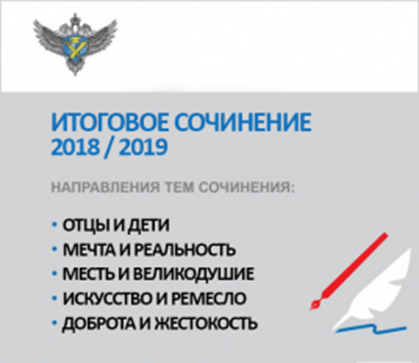 Как и в предыдущие годы, итоговое сочинение является допуском выпускников к государственной итоговой аттестации. При этом обучающиеся с ограниченными возможностями здоровья вправе выбрать написание изложения. В рамках открытых направлений тем итогового сочинения разрабатываются конкретные темы итогового сочинения (подбираются тексты изложений) для каждого часового пояса отдельно. Конкретные темы итогового сочинения (тексты изложений) доставляются в образовательные организации в день проведения итогового сочинения (изложения) через специальный сайт в сети Интернет.№Наименование образовательного учреждения Фактический адрес образовательного учрежденияТелефон/ответственный Красноселькупский районКрасноселькупский районКрасноселькупский районКрасноселькупский районМуниципальное общеобразовательное учреждение Красноселькупская средняя общеобразовательная школа «Радуга»629380, ЯНАО, Красноселькупский район,  с. Красноселькуп, ул. Советская,  д.58(34932) 2-14-35Майляв Наталья ДмитриевнаМуниципальная общеобразовательное учреждение  «Толькинская школа-интернат среднего общего образования»629382 ЯНАО, Красноселькупский район с. Толька, ул. Сидорова,  д.11 8(34932) 31-4-51Косых Татьяна Викторовна№Наименование образовательного учреждения Фактический адрес образовательного учрежденияТелефонКрасноселькупский районКрасноселькупский районКрасноселькупский районКрасноселькупский районМуниципальная общеобразовательное учреждение  «Толькинская школа-интернат среднего общего образования»629382 ЯНАО, Красноселькупский район с. Толька ул. Сидорова д.118(34932) 31-4-51Косых Татьяна Викторовна№Наименование учреждения Адрес учрежденияТелефонУправление образования Администрации муниципального образования Красноселькупский район629380, Красноселькупский район с. Красноселькуп, ул. Полярная, д. 158(34932) 2-15-80Лисовская Ольга АлександровнаСрок проведения итогового сочинения (изложения)Срок подачи заявленийосновной - 5 декабря 2018 годадо 21 ноября 2018 годадополнительный - 6 февраля 2019 годадо 23 января 2019 годадополнительный - 8 мая 2019 годадо 24 апреля 2019 года